TRATTATO  DI PACE 1919 - PARIGI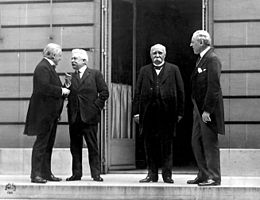 (da sinistra a destra) Lloyd George, Vittorio Emanuele Orlando, Georges Clemenceau, Woodrow WilsonSabato 8 giugno 2019 – ore 16,30CONFERENZA STORICA       “Il 1919 in Italia, in Europa e nel Mondo”. A cura del prof. Giancarlo IulianisIntroduce il dott. Giacinto SicaCircolo Filologico Milanese - Via Clerici 10 – MilanoLa S.V. è cordialmente invitata sino ad esaurimento dei posti disponibili